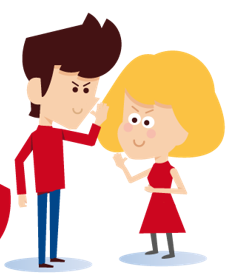 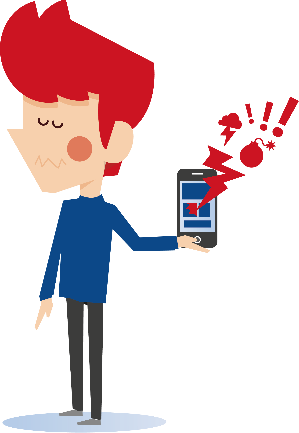 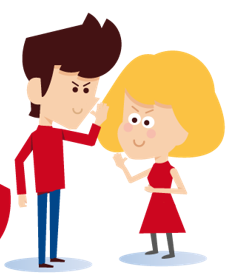 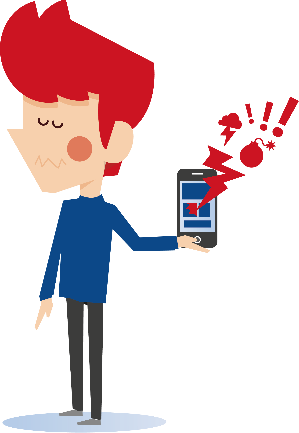 Einladung zum Online-Elternabend
„Medien in der Familie: Online-Infoveranstaltung für Eltern von 10- bis 14-Jährigen, Schwerpunkt Cyber-Mobbing“Datum: ___________________________ Uhrzeit: ___________________________Cyber-Mobbing ist unter Kindern und Jugendlichen weit verbreitet. 10- bis 14-Jährige nutzen die vielfältigen Möglichkeiten des Internets, häufig fehlt ihnen aber noch die Kompetenz, Folgen ihrer Online-Aktivitäten richtig einzuschätzen. Wir laden Sie ein, gemeinsam mit uns in das Thema einzutauchen. Im Gespräch gehen wir u. a. diesen Fragen nach:Welche Formen und Ausprägungen von Cyber-Mobbing gibt es?Welche Auswirkungen hat Cyber-Mobbing auf die Betroffenen?Sofortmaßnahmen: Was können Eltern tun?Sie erhalten praktische Tipps, wie Sie Ihr Kind im Umgang mit Cyber-Mobbing begleiten und unterstützen können. Nehmen Sie die Gelegenheit wahr, sich zu informieren! 	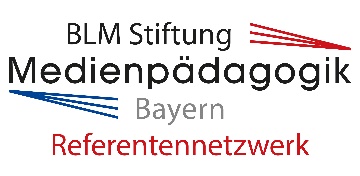 Die BLM Stiftung Medienpädagogik Bayern stellt für die Informationsveranstaltungen kostenfrei erfahrene Referent:innen des Medienpädagogischen Referentennetzwerks Bayern zur Verfügung: www.stiftung-medienpaedagogik-bayern.deDas Projekt wird von der Bayerischen Staatskanzlei gefördert.	---------------------------------------------------------------------------------------------------------------------------RÜCKMELDUNG 
Bitte melden Sie sich bis zum _________ per E-Mail unter ___________________________ für die Teilnahme an. Der Online-Elternabend wird mit der Konferenz-Software BigBlueButton durchgeführt. 
Den Teilnahme-Link sowie weitere Informationen zur Nutzung der Software schicken wir Ihnen vor dem Veranstaltungstermin per E-Mail zu. Bitte beachten Sie, dass während des Online-Vortrags keine Aufzeichnungen oder Screenshots angefertigt werden dürfen. Vielen Dank für Ihr Verständnis.Adresse Einrichtung